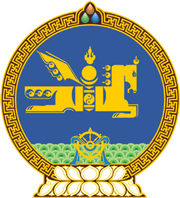 МОНГОЛ УЛСЫН ХУУЛЬ2019 оны 05 сарын 09 өдөр                                                                  Төрийн ордон, Улаанбаатар хотУлсын Их Хурлаас 2019 оны 05 дугаар сарын 09-ний өдөрбаталсан Захиргааны ерөнхий хуульд өөрчлөлт оруулахтухай хуульд бүхэлд нь тавьсан Монгол УлсынЕрөнхийлөгчийн хоригийг хүлээж авсан.ЗАХИРГААНЫ ЕРӨНХИЙ ХУУЛЬДӨӨРЧЛӨЛТ ОРУУЛАХ ТУХАЙ	1 дүгээр зүйл.Захиргааны ерөнхий хуулийн 3 дугаар зүйлийн 3.1.7 дахь заалт, тайлбарыг доор дурдсанаар өөрчлөн найруулсугай:“3.1.7.Монгол Улсын Их Хурлын улс төрийн шийдвэрийг хэрэгжүүлэх зорилгоор Засгийн газраас гаргасан шийдвэр.	 Тайлбар: “Улс төрийн шийдвэрийг хэрэгжүүлэх зорилгоор” гэдэгт Монгол Улсын Үндсэн хуулийн Хорин тавдугаар зүйлд заасан онцгой бүрэн эрхийнхээ хүрээнд Улсын Их Хурлаас гаргасан төрийн гадаад, дотоод бодлогыг тодорхойлсон шийдвэрийг хэрэгжүүлэх зорилгоор, Улсын Их Хурлын тухайн шийдвэрээс салгаж болохгүй Засгийн газрын шийдвэрийг ойлгоно.”/Энэ заалт, тайлбарыг 2019 оны 06 дугаар сарын 13-ны өдрийн хуулиар өөрчлөн найруулсан./ 		МОНГОЛ УЛСЫН 		ИХ ХУРЛЫН ДАРГА			        Г.ЗАНДАНШАТАР